Tedenske novosti 39/2023Založbe Mladinska knjiga in Cankarjeve založbe___________________________________________________________________________NOTRANJI PIR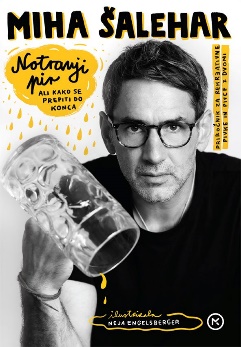 Miha ŠaleharZbirka: Izven – Poljudna za odrasleMKZISBN/EAN: 9789610169666Število strani: 224Mere (mm): 148 x 205 x 19Teža (g): 355Vezava: mehkaRedna cena z DDV: 29,99 EURDatum izida: 29.09.2023Prvi prodajni dan: 29.09.2023Miha Šalehar, (bivši) radijec in avtor uspešnic Duh česa in Pustolovec zmote se tokrat loti rekreativnega pijančevanja, ki mu je zapovedan vsak pravi slovenski dedec. Prvi si ga je vzel banana-kivi likerOd takrat je Mihi skozi svoj prebavni trakt spravil približno 36.400 pollitrskih steklenic piva. Za to je potreboval približno milijon in sto tisoč požirkov. V treh desetletjih in pol se je nabralo približno za deset let dni, ko je bil bodisi pijan ali mačkast. Skoraj tretjina vseh dni. In skoraj vsi konci tedna. Mihi torej ve, o čem piše. »S prvo eksplozijo C2H5OH v mojih možganih je bilo jasno, da Mihi obožuje spremenjena stanja zavesti. Moj sicer čudoviti možganček, ki ga imam rad, je pač lahka tarča plenilcev take sorte. To je bila ljubezen na prvi požirek.« (odlomek iz knjige)Zakaj smo tako radi pijani?Avtor knjižnih uspešnic in dolgoletni radijski voditelj, ki je za ustvarjalno slovo od delovnega petka nekoč celo skoval besedno zvezo »notranji pir«, premišljuje o globoko ukoreninjenem delu slovenske folklore, zapovedanem vsakemu pravemu dedcu – rekreativnem pijančevanju. Zakaj smo tako radi pijani? Zakaj vse pomembne trenutke v življenju zalijemo s kupico rujnega? Kaj se zgodi, ko pivec ugotovi, da ne pije več on piva, temveč pivo njega? In kaj vse, ko si reče: »Dovolj je!«»Šanki naše domovine so težka psihiatrija, dragi moji. Prostori pogube, kjer pravilomapet ali šest omamljenih depresivnežev v noč gobezda šaljive dovtipe, da bi prikrili resnico, nikdar pa nihče na šank ne pritakne vprašanja, ki bi druščini pomagalo ugotoviti, zakaj so v resnici tam. Bratje, čemu četrto pivo?« (odlomek iz knjige)O avtorjuMiha Šalehar je diplomiral na Fakulteti za multimedije in je najbolj prepoznaven je kot pronicljiv radijski voditelj na Valu 202, vedno bolj pa je uveljavljen tudi kot knjižni avtor. Svoje refleksije zapisuje v kolumnah in knjigah, ki so v hipu uspešnice. Pri Mladinski knjigi so izšle tri: zbirka kolumn Duh česa, Pustolovec zmote, patetični priročnik za razumevanje priletnega alfa samca in Notranji pir ali kako se prepiti do konca. __________________________________________________________________________________SETVENI KOLEDAR 2024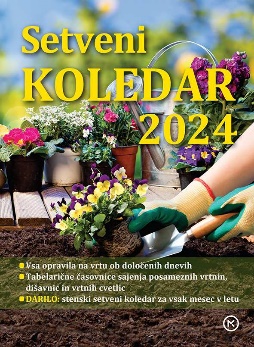 Prevod: Maja LihtenvalnerIlustracije: Michel MarinZbirka: Izven – Poljudna za odrasleMKZISBN/EAN: 9789610169017Število strani: 120Mere (mm): 162 x 220 x 12Teža (g): 301Vezava: mehkaRedna cena z DDV: 17,99 EURDatum izida: 29.09.2023Prvi prodajni dan: 21.06.2023Kateri dan izbrati za sejanje, sajenje, pobiranje plodov? S pomočjo Setvenega koledarja boste vsa dela na vrtu opravili v skladu s položaji in gibanjem Lune. Priročnik vam prinaša: prikaz vseh opravil na vrtu ob določenih dnevih, tabelarične časovnice sajenja posameznih vrtnin, dišavnic in vrtnih cvetlic. Knjigi je priložen še stenski setveni koledar za vsak mesec v letu.__________________________________________________________________________________PREDSEDNIKOVA HČI 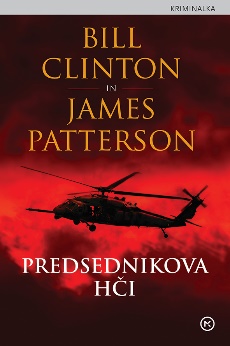 James Patterson, Bill Clinton
Prevod: Maja Lihtenvalner 
Zbirka: ŽepniceMKZISBN/EAN: 9789610169581Število strani: 632Mere (mm): 125 x 188 x 41Teža (g): 473Vezava: mehkaRedna cena z DDV: 20,99 EURDatum izida: 29.09.2023Prvi prodajni dan: 29.09.2023Napeta politična kriminalka je delo enega najbolj priljubljenih piscev kriminalk in enega najbolj priljubljenih ameriških predsednikov, Jamesa Pattersona in Billa Clintona. 
Ko nekdanji predsednik vzame stvari v svoje roke V romanu spremljamo zgodbo predsednika ZDA Mathewa Keatinga, ki ne dobi drugega mandata zaradi spodletele vojaške akcije v Libiji, katere tarča je bil terorist Asad Al Ašid. Z ženo in hčerko se umakne na podeželje, vendar jim ni dano dolgo uživati v miru. Ko Al Ašid, eden najnevarnejših teroristov na svetu, ugrabi Keatingovo hčer, nekdanji predsednik ne čaka na rezultate uradne preiskave, pač pa uporabi zveze iz časov, ko je bil pripadnik mornariških specialcev, znamenitih Tjulnjev. S peščico zvestih privržencev se odpravi na ne povsem zakonito in zelo tvegano reševalno akcijo ...
O avtorju James Patterson, izkušen in priljubljen pisec kriminalk, je zgodbo začinil s preobrati in zapleti, nekdanji predsednik ZDA Bill Clinton pa s podrobnostmi, ki jih pozna le predsednik in so zato za »navadne smrtnike« prav posebej zanimive. Prepustite se torej napeti kriminalki, ki jo boste prebrali na dušek. __________________________________________________________________________________SHUGGIE BAIN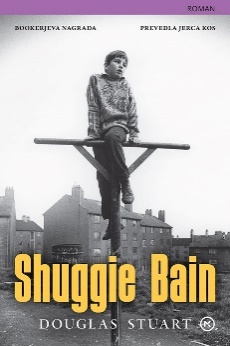 Douglas StuartZbirka: ŽepnicaPrevod: Jerca KosMKZ
ISBN/EAN: 9789610169178Število strani: 512Mere (mm): 125 x 188 x 33Teža (g): 385Vezava: mehkaRedna cena z DDV: 19,99 EURDatum izida: 29.09.2023Prvi prodajni dan: 29.09.2023Literarna mojstrovina, ki zadene v srce. Nagrajen knjižni prvenec govori o odraščajočem dečku in njegovi mami, ki se bojujeta z bedo glasgowskega delavskega okolja.Bookerjeva nagrada ter britanska nagrada za knjigo letaKnjižni prvenec škotskega pisatelja Douglasa Stuarta je postal takoj po izidu leta 2020 ena najbolj kritiško opevanih knjig tega leta in med drugim osvojil Bookerjevo nagrado, britansko književno nagrado za najboljši prvenec ter britansko nagrado za knjigo leta. Pripoved o odraščajočem dečku in njegovi materi, ki se vsak zase bojujeta z bedo in revščino glasgowskega delavskega okolja osemdesetih let, je obenem zgodba o ljubezni, družini in človeški vzdržljivosti. Tako Shuggie kot njegova mama Agnes sta žrtev neperspektivnih življenjskih razmer, kjer ni prostora za drugačnost in kjer je vsakršen individualizem zatrt. Shuggie je drugačenV neizprosnem glasgowskem delavskem okolju, ki se spopada z vse hujšo revščino, njegova nežnost in rahločutnost pri vrstnikih vzbujata posmeh. Fant edino zatočišče najde v svoji mami Agnes, odločni in vztrajni ženski z vselej dvignjeno glavo. Toda tudi ona čedalje težje prenaša življenje, vse bolj oddaljeno od njenih sanj, in ko začne bežati v pijačo, je Shuggiejevega otroštva konec. Vse njegove misli se usmerijo v skrb za mamo v primežu odvisnosti, s katero se Shuggie bojuje dan za dnem, leto za letom. A kakšne možnosti ima otrok, ki je prisiljen prezgodaj odrasti?»Tole je po mojem najboljša knjiga, ki sem jo prebral v zadnjih letih.«Karl Ove Knausgård__________________________________________________________________________________POSNEMOVALEC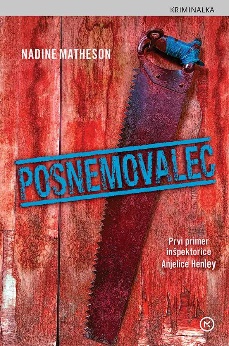 Nadine MathesonZbirka: ŽepnicaPrevod: Jerca KosMKZISBN/EAN: 9789610169543Število strani: 432Mere (mm): 125 × 188 x 18Teža (g): 323Vezava: mehkaRedna cena z DDV: 18,99 EURDatum izida: 29.09.2023Prvi prodajni dan: 29.09.2023Na obrežju Temze na več mestih najdejo kose trupla in londonska inšpektorica Anjelica Henley je pristojna za preiskavo. Okoliščine in metoda umora jo spomnijo na zločine, ki jih je zagrešil serijski morilec Peter Olivier. Toda kako je to mogoče? Olivier je bil namreč zaradi več umorov obsojen na dosmrtni zapor. Na sledi posnemovalcuKo Anjelica na dom dobi odrezano glavo, je jasno, da je na delu posnemovalec, da jo je vzel na piko in da njegove žrtve niso naključno izbrane. Če hoče Anjelica ujeti morilca, se mora spopasti s svojimi demoni, ko Olivier pobegne iz zapora, pa je nenadoma za petami ne le enemu, temveč dvema serijskima morilcema.O avtoriciNadine Matheson se je rodila v Londonu in tam tudi živi. Po izobrazbi je pravnica in dela kot odvetnica za kazensko pravo. Leta 2016 je zmagala na pisateljskem natečaju londonske City University in tam dve leti zatem z odliko zaključila študij ustvarjalnega pisanja. Posnemovalec bo kmalu dobil nadaljevanje, obeta pa se mu tudi že televizijska priredba.__________________________________________________________________________________SOLZE SO ZA LUZERJE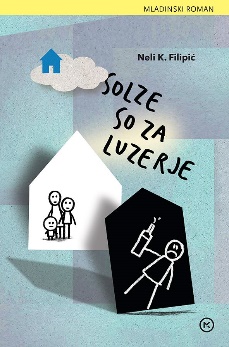 Neli Kodrič FilipićZbirka: ŽepniceMKZISBN/EAN: 9789610169338Število strani: 320Mere (mm): 125 x 188 x 21
Teža (g): 245Vezava: mehkaRedna cena z DDV: 16,99 EURDatum izida: 29.09.2023Prvi prodajni dan: 29.09.2023Zgodba o medvrstniškem nasilju in soočanju z njim, o tem, kako se postaviti zase. Knjiga poudarja pomen premagovanja nasilja, ne glede na to, ali gre za družinsko ali vrstniško nasilje.
Ko se junakinja postavi zaseGlavna junakinja romana je osnovnošolka, ki ji življenje ni najbolj naklonjeno. Z mamo in bratcem se morajo zateči v varno hišo in se spoprijeti z novim življenjem. Težave pa ima tudi v šoli, saj se nanjo spravi sošolka. A glavna junakinja se ne da kar tako. Upre se in zaveznike najde tudi med drugimi sošolci.O avtoriciNeli Filipič (1964) je avtorica številnih mladinskih del, nazadnje romanov Požar (2016) in Povej mi po resnici (2017), ki sta bila oba nominirana za nagrado desetnica.  
__________________________________________________________________________________KAKO JE UMRL VIVEK OJI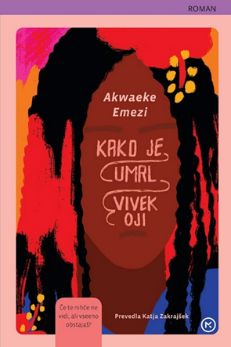 Akwaeke EmeziPrevod: Katja ZakrajšekZbirka: ŽepnicaMKZ
ISBN/EAN: 9789610169574Število strani: 280Mere (mm): 125 x 188 x 19Teža (g): 216Vezava: mehkaRedna cena z DDV: 15,99 EURDatum izida: 29.09.2023Prvi prodajni dan: 29.09.2023V malem mestu na jugovzhodu Nigerije neko popoldne Vivekova mama na hišnem pragu najde sinovo truplo, zavito v rdečo tkanino. Ob njem ni nobenega sporočila, nobenega pojasnila. Ob izgubi edinega otroka jo obsede želja, da bi odkrila razlog njegove smrti. Zgodba o drugačnostiVivek se je še kot otrok zdel drugačen od drugih, se v najstništvu umaknil vase in se ji v zadnjih letih močno odtujil. Zdaj začne pot do njega iskati v okoliščinah njegove smrti, odločena, da bo prišla do dna njegovi skrivnosti. Kdo je bil Vivek? Kako je umrl? Predvsem pa, kako je živel? Kako je umrl Vivek Oji je zgodba o sprejemanju drugačnosti, o pomenu varnega doma in o ceni, ki jo morajo nekateri plačati, če želijo biti to, kar so.O avtorjuAkwaeke Emezi, ki se v svojih delih za odrasle in mladino pogosto posveča temam LGBT, velja za eno najpomembnejših imen sodobne književnosti.__________________________________________________________________________________DUH ČESA – IZBRANE KOLUMNE 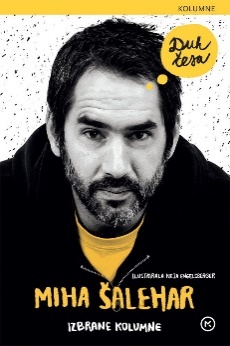 Miha ŠaleharIlustrirala: Neja EngelsbergerZbirka: ŽepniceMKZISBN/EAN: 9789610172710
Število strani: 264 Mere (mm): 125 x 118 x 18Teža (g): 202Vezava: mehkaRedna cena z DDV: 14,99 EURDatum izida: 29.09.2023Prvi prodajni dan: 29.09.2023Kakšen je pogled z obrobja Šentvida na utrjeno krožišče sredi Gaussovega griča, po katerem vozimo avte na lizing Boštjani in Mojce? O tem in o duhu časa v svojih besedilih neposredno in duhovito razmišlja Miha Šalehar.Zbirka kolumn iz nekega časaPrva knjiga zdaj že bivšega radijca je zbirka kolumn, ki jih je, kot pravi sam, pisal po sili razmer, da je lahko plačal alimente in fasado. Kolumne so bile ene izmed najbolj branih pri nas, v tej knjigi pa so zbrane najboljše in tudi takšne, ki niso bile nikoli objavljene. Uživajte!O avtorjuMiha Šalehar je diplomiral na Fakulteti za multimedije in je najbolj prepoznaven je kot pronicljiv radijski voditelj na Valu 202, vedno bolj pa je uveljavljen tudi kot knjižni avtor. Svoje refleksije zapisuje v kolumnah in knjigah, ki so v hipu uspešnice. Pri Mladinski knjigi so izšle tri: zbirka kolumn Duh česa, ki je bila ena najbolje prodajanih knjig v letu 2018, Pustolovec zmote, patetični priročnik za razumevanje priletnega alfa samca in Notranji pir ali kako se prepiti do konca. __________________________________________________________________________________PonatisHARRY POTTER – KAMEN MODROSTI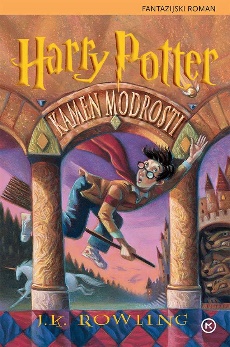 J. K. RowlingIlustracije: Mary GrandpréPrevod: Jakob J. KendaZbirka: ŽepniceMKZISBN/EAN: 9789610118381Število strani: 244Mere (mm): 125 x 188 x 17Teža (g): 185Vezava: mehkaRedna cena z DDV: 12,99 EURDatum izida: 29.09.2023Prva knjiga kronike dogodivščin mladega čarovnika Harryja Potterja. Harry je sin slavnih čarovnikov. Šele na svoj 11. rojstni dan izve, kdo pravzaprav je, saj sta mu teta in stric, bunkeljna, pri katerih živi, zamolčala njegovo mogočno preteklost. Harry je sprejet na Bradavičarko, šolo za čarovništvo, in skupaj s prijateljema se upre mračnim silam, ki so mu umorile starše.Roman Kamen modrosti pisateljice J. K. Rowling je bil večkrat nagrajen (nagrada Nestlé Smarties, britanska otroška knjiga leta), zato ni čudno, da bralca kar posrka v svet čarovnikov, zmajev in pošasti. Knjige iz celotne serije o čarovniku Harryju Potterju so bile prodane v več kot 450 milijonov izvodih ter prevedene v kar 73 jezikov.KoledarjiKOLEDAR 2024 - PRAVLJIČNI, veliki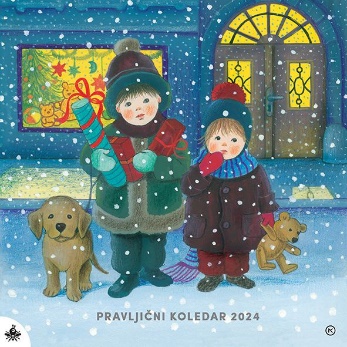 Ilustracije iz zbirke ČebelicaZbirka: KoledarjiMKZISBN/EAN: 3831022491302Število strani: 24Mere (mm): 300 x 300 x 4Teža (g): 234Vezava: mehkaRedna cena z DDV: 9,99 EURDatum izida: 29.09.2023Prvi prodajni dan: 29.09.2023Pravljični koledar vas bo z ilustracijami največjih slovenskih ilustratorjev in ilustratork spremljal vse mesece v letu. Z otroki v praznični svet ČebelicČebelica je najstarejša slovenska slikaniška knjižna zbirka, ki izhaja že od leta 1953. Za njen 70. rojstni dan je izšlo sedem prazničnih Čebelic. V Pravljičnem koledarju je iz vsake praznične slikanice ena podoba in še pet iz zakladnice 471 knjig, ki so izšle v več kot 6 milijonov natisnjenih izvodov. Praznujmo skupaj vse leto – s knjigami, z domišljijsko močjo kratke zgodbe, pravljice, pripovedi, ljudske in umetne pesmi, prevodov iz svetovne književnosti in čudežnimi podobami.E-knjigeOBSCURITAS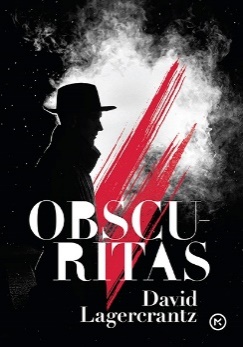 David Lagercrantz Prevod: Petra PiberZbirka: Kriminalni romanEMKAMKISBN/EAN: 9789610170013Število strani: 392Redna cena z DDV: 24,99 EURDatum izida: 29.09.2023Po nogometni tekmi do smrti pretepejo sodnika afganistanskih korenin. Umora osumijo Giuseppeja Costo, človeka hitre jeze in očeta enega od nogometašev. Dokazi se zdijo trdni, vendar Costa ne prizna zločina. Policijski načelnik zato za pomoč zaprosi profesorja Hansa Rekkeja, mednarodno priznanega strokovnjaka za tehnike zasliševanja. Hans Rekke, strokovnjak za kriminalne profile, sijajen psiholog in aristokrat s povezavami na visokih položajih, in Micaela Vargas, mlada policistka čilskih korenin, ki dobro pozna stockholmsko podzemlje, bosta združila moči v primeru, kjer ni nič, kot se zdi.Zvočne knjigeELEGANCA JEŽA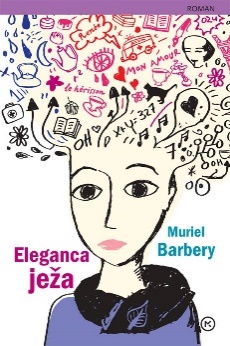 Muriel Barbery Prevod: Varja BalžalorskyBranje: Tajda LekšeZbirka: RomanMK+MKZISBN/EAN: 9789610172956Dolžina posnetka: 10:41:00	Digitalni format, mp3	Redna cena z DDV: 22.98 EURDatum izida: 22.09.2023Svetovna in slovenska uspešnica o neugledni, a izobraženi hišnici Renée in inteligentni najstnici Palomi iz dobro situirane družine, ki želi na 13. rojstni dan narediti samomor. Ko se v njihov stanovanjski blok priseli Japonec, se trikotnik nenavadnih usod neločljivo poveže ... Muriel Barbery je profesorica filozofije in avtorica petih romanov. Nekaj let je živela v Kjotu in Amsterdamu, zdaj pa prebiva in ustvarja na francoskem podeželju. Njena mednarodna uspešnica Eleganca ježa (2006) je izšla v skupni nakladi več kot sedem milijonov, po njej pa so posneli tudi film.	